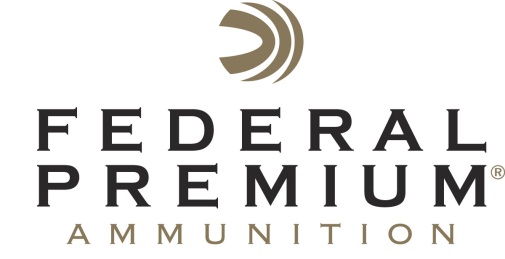                                                             						Contact: JJ ReichCommunications ManagerShooting Sports	763-323-3862FOR IMMEDIATE RELEASE 		       E-mail: Vistapressroom@vistaoutdoor.comFederal Premium Offers Vital-Shok Trophy Bonded Tip 223 Rem for HuntersANOKA, Minn. – September 29, 2016 – Federal Premium offers hunters of its Vital-Shok Trophy Bonded Tip offering in 223 Rem, which has proven itself as one of the most effective cartridges available in this caliber. This ammunition is available at dealers world-wide. The .223 Rem Trophy Bonded Tip bullet retains more than 90 percent of its weight, penetrates deep, and shoots flat and accurately thanks to its high ballistic coefficient. The solid copper shank crushes bone, and exterior skiving on the nickel-plated bullet ensures optimum expansion at any range. The tough, bonded construction makes the new 223 Rem. load a perfect choice for medium-size game like antelope and deer.Features & Benefits62-grain, 223 Rem. load perfectly suited to medium-size gameBuilt on the Trophy Bonded Bear Claw platformNeon polymer tip for flat trajectory and accuracyExterior skiving for optimum expansionNickel-plated case and bullet for easy extraction and corrosion protectionPart No. / Description / MSRPP223TT3 / Trophy Bonded Tip, 223 Rem., 62 grains / $26.95 Federal Premium is a brand of Vista Outdoor Inc., an outdoor sports and recreation company. For more information on Federal Premium, go to www.federalpremium.com. About Vista Outdoor Inc.Vista Outdoor is a leading global designer, manufacturer and marketer of consumer products in the growing outdoor sports and recreation markets. The company operates in two segments, Shooting Sports and Outdoor Products, and has a portfolio of well-recognized brands that provides consumers with a wide range of performance-driven, high-quality and innovative products for individual outdoor recreational pursuits. Vista Outdoor products are sold at leading retailers and distributors across North America and worldwide. Vista Outdoor is headquartered in Utah and has manufacturing operations and facilities in 13 U.S. States, Canada, Mexico and Puerto Rico along with international customer service, sales and sourcing operations in Asia, Australia, Canada, Europe and New Zealand. For news and information, visit www.vistaoutdoor.com or follow us on Twitter @VistaOutdoorInc and Facebook at www.facebook.com/vistaoutdoor. ###